Domanda di rimborso SERVIZIO DI TRASPORTO SCOLASTICO a.s. 2019/2020Il Sottoscritto……………………………………….………………………..nato il ……….……………….(COGNOME  e NOME  DEL GENITORE)residente a…………………………………………( cap..…..… ) in via …………………………..…………Telefono ….……………………….……………………cell….……………………………………….…………Codice fiscale (genitore): Genitore di	..……………………………………………………..……nato/a il ……….…………………                               (COGNOME e NOME DEL BAMBINO)Frequentante la Scuola…………………………………………………………..………………………….CHIEDE (entro il 31/7/20)Il rimborso della quota dell’abbonamento annuale pagato ma non utilizzato:   per 2 corse al giorno – A/R (€ 100);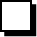    per 1 corsa al giorno – A o R (€ 50);   per 1 o 2 corse settimanali (€ 35); in quanto:   il bambino/a esce dalla classe 5^ per secondarie II grado o 3^ per secondaria I grado;   il bambino/a non utilizzerà più il servizio per l’anno prossimo;IL RIMBORSO E’ DA EFFETTUARSI SUL SEGUENTE CONTO CORRENTE:Intestato a: ……………………………………………………………………IBAN: ………………………………………………………………………….Banca …………………………………..  Filiale di ……………………………………………TRATTAMENTO DEI DATI PERSONALI – Nota informativa per la privacy ai sensi del Decreto Legislativo 196/2003 e dal Regolamento generale sulla protezione dei dati UE 2016/679. Si informa che i dati personali raccolti saranno trattati, esclusivamente nell’ambito del procedimento per il rimborso della quota di abbonamento non utilizzato a seguito dell’emergenza  epidemiologica da COVID 19, in mancanza dei quali non sarà possibile avviare il procedimento.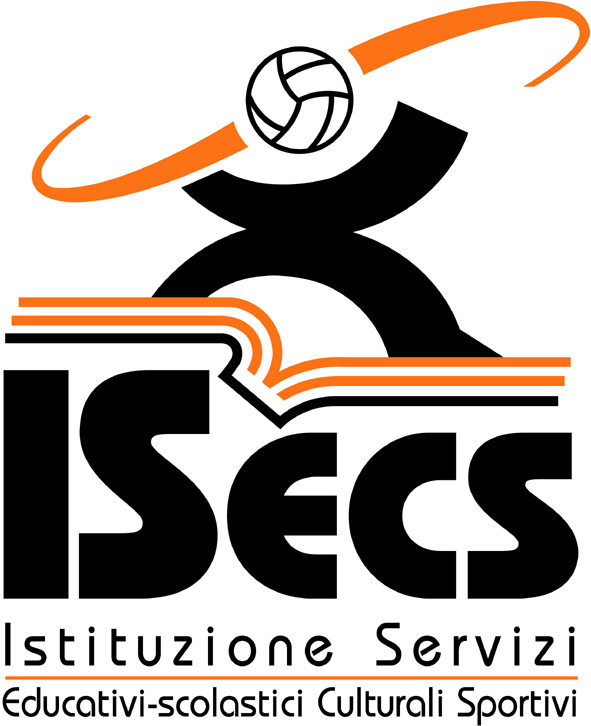 ISTITUZIONE SERVIZI EDUCATIVI  SCOLASTICI , CULTURALI E SPORTIVI DEL COMUNE DI CORREGGIOV.le Repubblica,  8  -  42015  CORREGGIO (RE)P.IVA  00341180354Tel.  0522/732064 Fax 0522/631406data…………………………………………………………………..firma…………………………………………………………………..